Faculty Applicant InformationPlease identify your current faculty appointment: 12-month faculty 		 9-month faculty		Project Information Describe your proposed service-research project. Include in your description what issue(s) faced by a local, national, or global community your work addresses.Past summer faculty have been approved for one or two undergraduate researchers. What do you intend to do with students this summer? Include an approximate timeline of main research activities/outcomes for each of the eight weeks. Description:Approximate timeline:What a typical research day looks like can differ depending on discipline. Where will the work be completed (name the specific lab facilities, library space, etc.)? How do you anticipate a typical research day will be spent with your summer student(s) (for example, what % would you work side-by-side with them, independently reading/working, doing field work, etc.)? In what ways will your research activities be different than those of your student(s)? In what ways will your research activities be the same?Student LearningIn what ways will your summer student(s) design a response to a local, national or global issue using academic knowledge and scholarship? In what ways will student(s) apply ethical reasoning in their summer work?How will you prepare your student(s) prior to the summer so that they can hit the ground running? (Some examples from past faculty participants include: requiring approved students to complete IRB training, working with their approved student in the lab to learn basic techniques, co-reading and discussing relevant literature, or having them in a specific course that covers background material.) Money and Sustainability Each project receives up to $750 for supplies. Please provide details for how the funds will be utilized. Please describe any additional resources that would be used as part of your proposed work, such as department or other Mercer facilities. Where and when will the results of your project be disseminated by you and your student(s)? Be specific for internal and external opportunities. The Center for Engaged Learning  is particularly interested in projects that will lead to peer-reviewed publications (or the discipline equivalent). How will your summer undergraduate researcher(s) continue this work with you in the fall/spring 2022-23 semesters (e.g., many departments have course credit options for students working with faculty on undergraduate research and creative activities)?If you are not selected as part of the summer 2022 cohort, how would this affect your proposed service-research project? Check this box to indicate that you have discussed this proposal with your Chair and/or Dean. (Final funding approval is contingent on the signature of the Chair and/or Dean.)  All faculty participants will be required to maintain a Canvas space for their summer service-research work—the Center for Engaged Learning will provide guidance. Check this box to indicate that you will use this space and grant Kathy Kloepper and Hannah Nabi access. Check this box to indicate that you agree to share the details/results of your project and student learning artifacts with the Center for Engaged during its implementation and upon completion. A short report detailing the results of the project will be requested.Submission InstructionsSave your application as LastName_SummerCampus.docx.Email your application in Word Document format to Hannah Nabi at nabi_hf@mercer.edu . Applications are accepted on a rolling basis, with review of faculty applications to begin March 18 and continue until the cohort is full. Status updates will be posted here: https://cel.mercer.edu/faculty-and-staff-resources/professional-development/We might have follow-up questions about your application. You will be contacted if that is the case. We aim to send out notification of acceptances starting March 21st..Application for the 2022 Summer Undergraduate Service-Research Program   
from the Center for Engaged Learning  Program purpose:The Summer Undergraduate Service-Research Program from the Center for Engaged Learning supports a summer cohort of faculty researching on the Macon campus with Macon traditional undergraduates. Faculty participating in this program will get support in designing sustainable work with undergraduate researchers as they work with up to two undergraduate researchers for eight weeks on service-research projects. Service-research work can fit with all disciplines and should achieve the following student learning outcomes:Analyze an issue faced by a local, national, or global community, Design a response to a local, national, or global issue using academic knowledge and scholarship, and Apply ethical reasoning in proposing and/or implementing way(s) to address a local, national, or global issue/problem.If you have a question about the fit of service-research with your scholarship, please reach out to Kathy Kloepper, kloepper_kd@mercer.edu .Accepted faculty will nominate their undergraduate researcher(s) (up to two), and final selection will be approved by the Center for Engaged Learning. We are particularly interested in funding proposals that bring new opportunities to students and demonstrate a plan for sustainability into the fall/spring 2022-23 semesters. Program dates : May 23rd – July 15th (eight weeks, 40 h/week)Program benefits:Faculty stipend of $4000 Up to $750 for approved project suppliesStudent stipends of $2800 plus free on-campus housingGuidance for developing a mentoring plan for service-researchFaculty and student development throughout the summerPreparation for project continuation in fall/spring 2022-23Expectations:Service-research performed with students during duration of program40 hours/week on the Macon campus (students and faculty)Use of Canvas for organization of research tasks and training materials (guidance will be provided by the Center for Engaged Learning)Weekly cohort meetings (students and faculty) Participation in end-of-program research showcaseNo additional obligations during the workweek for faculty and student participants: no teaching or taking in-person or online classes, no outside work, no extensive personal or work travel, etc.Application deadline: Applications are accepted on a rolling basis, with review of faculty applications to begin March 18th and continue until the cohort is full. Status updates will be posted here: https://cel.mercer.edu/faculty-and-staff-resources/professional-development/All are welcome to reach out to Kathy Kloepper (kloepper_kd@mercer.edu) with questions about application fit.
Please note: we are also accepting faculty applications for the 2022 Undergraduate Research Training Program. Accepted participants may participate in one cohort only, regardless of number of eligible projects.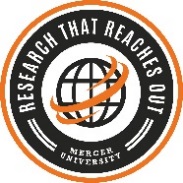 Name Titlee.g., assistant professor of X, instructor, etc.College/School and Dept.e.g. EGR, Mechanical EngineeringMU EmailMUID #Please list and describe any scheduling conflicts you have with being on the Macon campus weekdays May 23rd – July 15th. Please also describe any conflicts that prevent you from being on the Macon campus M-F for 8 hours each day (approximately 9 am – 5 pm). Note that Monday, May 23 and Monday July 4 are holidays and so there will be no scheduled service-research work on those dates.Please list and describe any scheduling conflicts you have with being on the Macon campus weekdays May 23rd – July 15th. Please also describe any conflicts that prevent you from being on the Macon campus M-F for 8 hours each day (approximately 9 am – 5 pm). Note that Monday, May 23 and Monday July 4 are holidays and so there will be no scheduled service-research work on those dates.WeekMain research activities / outcomes12345678AmountLine ItemDescription$200Printing CostsFor copies of final materials to share with partner$100Reagents For the 3D printer